О перечне главных администраторов, администраторов доходов бюджета муниципального образования «Ленский район», перечне главных администраторов источников финансирования дефицита бюджета муниципального образования «Ленский район»Муниципальное образование«ЛЕНСКИЙ РАЙОН»Республики Саха (Якутия)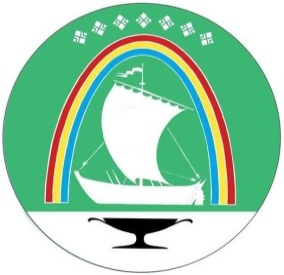 Саха Өрөспүүбүлүкэтин«ЛЕНСКЭЙ ОРОЙУОН» муниципальнайтэриллиитэ    ПОСТАНОВЛЕНИЕ               УУРААХ                  г. Ленск               Ленскэй кот «27» __октября__2022 года                             № __01-03-685/2___от «27» __октября__2022 года                             № __01-03-685/2___В соответствии с п. 3.2 ст. 160.1, пунктом 4 статьи 160.2 Бюджетного кодекса Российской Федерации, руководствуясь Федеральным законом от 06.10.2003 №131-ФЗ «Об общих принципах организации местного самоуправления в Российской Федерации». Руководствуясь общими требованиями к закреплению за органами государственной власти (государственными органами) субъекта Российской Федерации, органами управления территориальными фондами обязательного медицинского страхования, органами местного самоуправления, органами местной администрации полномочий главного администратора доходов бюджета и к утверждению перечня главных администраторов доходов бюджета субъекта Российской Федерации, бюджета территориального фонда обязательного медицинского страхования, местного бюджета, утвержденными постановлением Правительства Российской Федерации от 16.09.2021 № 1569, Общими требованиями к закреплению за органами государственной власти (государственными органами) субъекта Российской Федерации, органами управления территориальными фондами обязательного медицинского страхования, органами местного самоуправления, органами местной администрации полномочий главного администратора источников финансирования дефицита бюджета и к утверждению перечня главных администраторов источников финансирования дефицита бюджета субъекта Российской Федерации, бюджета территориального фонда обязательного медицинского страхования, местного бюджета, утвержденными постановлением Правительства Российской Федерации от 16.09.2021 № 1568, п о с т а н о в л я ю:1. Утвердить Перечень главных администраторов доходов бюджета муниципального образования «Ленский район» согласно приложению 1.2. Утвердить Перечень администраторов доходов бюджета муниципального образования «Ленский район» согласно приложению 2.3. Утвердить Перечень главных администраторов источников финансирования дефицита бюджета муниципального образования «Ленский район» согласно приложению 3.4. В случае изменения состава и (или) функций главных администраторов доходов, администраторов доходов и источников финансирования дефицита  бюджета муниципального образования «Ленский район, а также изменения принципов назначения и присвоения структуры кодов классификации доходов  бюджета муниципального образования «Ленский район» изменения в перечень главных администраторов, администраторов, главных администраторов источников финансирования дефицита бюджета муниципального образования «Ленский район» и в состав закрепленных за ними кодов классификации доходов бюджета муниципального образования «Ленский район» вносятся в течение текущего финансового года на основании приказов финансового управления муниципального образования «Ленский район». 5. Настоящее постановление применяется к правоотношениям, возникающим при составлении и исполнении бюджета муниципального образования «Ленский район» на 2023 год и на плановый период 2024 и 2025 годов.6. Главному специалисту управления делами (Иванская Е.С.)  разместить настоящее постановление на официальном сайте муниципального образования «Ленский район».7. Контроль исполнения настоящего постановления возложить на начальника финансового управления муниципального образования «Ленский район» О.А. Пестереву.   Глава                                                                                     Ж.Ж. Абильманов                        Д.С. Федюкович